Reception have changed the format of home learning this term to be consistent and in line with the rest of the school’s home learning.Please read the home learning for this term and ask your class teacher if you have any questions or queries. Table of activities Parents/carers: For each activity, once completed, write the date and sign/initial below the activity description. Feel free to write a comment.Reading Reading Reading Reading Read a book to your child every night and ask them questions about what is happening in the story, the characters, what they think will happen. When your child can decode words you  will receive a phonics book for your child that is decodable please write a comment in the reading record book which is changed once a week. Read a book to your child every night and ask them questions about what is happening in the story, the characters, what they think will happen. When your child can decode words you  will receive a phonics book for your child that is decodable please write a comment in the reading record book which is changed once a week. Read a book to your child every night and ask them questions about what is happening in the story, the characters, what they think will happen. When your child can decode words you  will receive a phonics book for your child that is decodable please write a comment in the reading record book which is changed once a week. 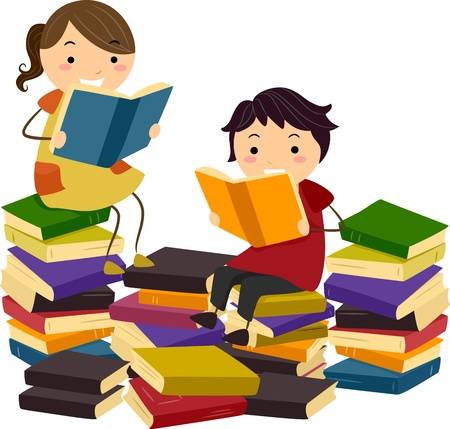 Number FactsNumber FactsNumber FactsNumber FactsPractise counting to 20 at least 3 times every day. See if your child can use ‘more’ and ‘fewer’ to compare things around the house (eg. two sets of objects like plates, cutlery or clothes). Then get them to find the total number of items in the two groups by counting all of the items to work out how many there are altogether. Can they say the number that is one more than a number you give them? Talk about adding and subtracting (taking away) and begin to use the vocabulary linked to this.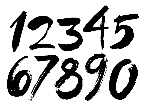 https://www.topmarks.co.uk/learning-to-count/helicopter-rescue https://www.mathplayground.com/number_bonds_20.html https://www.phonicsplay.co.uk/ChildrensMenu.htmhttps://www.education.com/games/numbers/ Practise counting to 20 at least 3 times every day. See if your child can use ‘more’ and ‘fewer’ to compare things around the house (eg. two sets of objects like plates, cutlery or clothes). Then get them to find the total number of items in the two groups by counting all of the items to work out how many there are altogether. Can they say the number that is one more than a number you give them? Talk about adding and subtracting (taking away) and begin to use the vocabulary linked to this.https://www.topmarks.co.uk/learning-to-count/helicopter-rescue https://www.mathplayground.com/number_bonds_20.html https://www.phonicsplay.co.uk/ChildrensMenu.htmhttps://www.education.com/games/numbers/ Practise counting to 20 at least 3 times every day. See if your child can use ‘more’ and ‘fewer’ to compare things around the house (eg. two sets of objects like plates, cutlery or clothes). Then get them to find the total number of items in the two groups by counting all of the items to work out how many there are altogether. Can they say the number that is one more than a number you give them? Talk about adding and subtracting (taking away) and begin to use the vocabulary linked to this.https://www.topmarks.co.uk/learning-to-count/helicopter-rescue https://www.mathplayground.com/number_bonds_20.html https://www.phonicsplay.co.uk/ChildrensMenu.htmhttps://www.education.com/games/numbers/ TopicTopicTopicTopicEach week choose and complete a different activitiy from those provided within the table. These activties are based upon the current topic, ‘Celebrations’, and will support and extend your child’s learning. Try completing at least one
‘Three Star Challenge’ each half term. Each week choose and complete a different activitiy from those provided within the table. These activties are based upon the current topic, ‘Celebrations’, and will support and extend your child’s learning. Try completing at least one
‘Three Star Challenge’ each half term. Tricky wordsTricky wordsTricky wordsTricky wordsPractise the set tricky words given below. When your child can confidently recognise them , they will be given the next set of words. Have a go at using tricky words in sentences. Practise the set tricky words given below. When your child can confidently recognise them , they will be given the next set of words. Have a go at using tricky words in sentences. Practise the set tricky words given below. When your child can confidently recognise them , they will be given the next set of words. Have a go at using tricky words in sentences. Practise the set tricky words given below. When your child can confidently recognise them , they will be given the next set of words. Have a go at using tricky words in sentences. Topic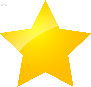 I enjoy reading, writing and speaking.Sing a song that you would sing during an event that you celebrate. Try to post your child singing onto Tapestry so we can share it with the class.  (For example, Christmas songs, Eid songs, Birthday songs, Diwali songs). What different events do you celebrate? (Birthdays, Christmas, Eid, Diwali, Halloween). Draw a picture/ or write about what you celebrate and how you celebrate.Can you make a birthday card for someone you know? Talk about what month their birthday is in and how to start a card with ‘To’ and end it with ‘From’. I enjoy working with numbers as well as working scientifically.Talk to an adult about which month your birthday is in and how old you will be next year. Find out which month your family member’s birthday are in.  Sing the months of the year song. Can you order whose birthday comes first in the year?There are 10 birthday cupcake on a plate, if we eat 2 how many would be left?You could draw a picture or use real objects (grapes) to help you work out the answer. Make some cakes for your family or friends. Encourage your child to help measure and weigh ingredients, mix ingredients together and decorate the finished cake.Maybe they could count out candles on the cake for a birthday party!Post a picture onto Tapestry so we can share it with the class.I enjoy painting, drawing and visualising.Look for the different patterns you see when you go out with an adult. (Zebra crossing)Make your own pattern using colours, shapes or/and sizes. (for example red, yellow, blue, red, yellow, blue…)Talk about how we can be safe when we are around fireworks? Create a fireworks safety poster.Make a model of a bonfire using cardboard tubes, boxes and sticks. Use tools safely such as scissors and glue and talk about the colours and shapes used.I enjoy being active and hands-on.Use different materials to create decorations for a celebration of your choice. Bring them into school when you have finished so we can use them in our class.  You can find some ideas on:www.brightstarkids.comWatch some fireworks together. Talk about what you like and dislike what colours, shapes, and noises it made.Draw the fireworks you saw. Try to write some sounds it made (bang, pop, whizz)During dinner time or snack time ask your child to help you fill up everyone’s cups of water using different capacities (half, nearly full, full) Talk about the different capacities as they drink the water. Can they order the different cups by size?